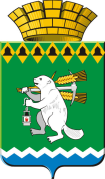  ОБЩЕСТВЕННАЯ  ПАЛАТА Артемовского городского округа 623780, Свердловская область, город Артемовский, площадь Советов,3Повестка  заседания Общественной палаты в формате онлайн голосования26.01.20211.О проведении второй церемонии чествования медицинских работников Артемовской ЦРБ. 2.Вручение Благодарственных писем Общественной палаты медицинским работникам, которые трудятся в ковидном госпитале, выезжают к больным на скорой, проводят диагностику в КТ - центре и кабинете согласно списка, предоставленного флюорографии,  принимают  пациентов в поликлиниках,  лечат их на дому и в стационаре согласно списка, предоставленного главным врачом ГБЗУ СО «Артемовская ЦРБ».Председатель Общественной палаты                                              Р.А. Калугина